ГОРОДСКОЙ СОВЕТ МУНИЦИПАЛЬНОГО ОБРАЗОВАНИЯ«ГОРОДСКОЙ ОКРУГ ГОРОД НАЗРАНЬ»РЕШЕНИЕ№44/166-2                                                                                 от 31 марта 2015 г.О внесении изменений в Решение Городского совета № 5/25-1 от 24.12.2009 г. «Об утверждении Положения «О земельном налоге на территории муниципального образования г. Назрань» В соответствии с письмом Управления ФНС по Республики Ингушетия от 18.03.2015г. № 06-07-14/01448, Городской совет муниципального образования «Городской округ город Назрань»решил:           1.Пункт 5 дополнить подпунктом 5.4. следующего содержания: «Для физических лиц, налоговые льготы, указанные в пункте 5 предоставляются в отношении одного земельного участка используемого под ИЖС, по выбору налогоплательщика».2. Опубликовать (обнародовать) настоящее Решение в средствах массовой информации.     3. Контроль за исполнением настоящего Решения возложить на заместителя Председателя Городского совета г. Назрань Евлоева У.Х. Председатель Городского совета                                                              М.С. ПарчиевFУТВЕРЖДЕНО						        Решением Городского совета 		муниципального образования                                                                                   «Городской округ   город Назрань»                                                                №5/-25-1 от 24 декабря .                                с изменениями от 30.11.2010 г. № 14/106-1;                                                       с изменениями от 27.10.2011 г. № 25/179-1;с изменениями от 29.11.2011г. № 27/184-1( утратило силу);с изменениями от 01.12.2011 г. № 28/192-1;с изменениями от 11.10. . № 12/46-2с изменениями  от 01.08. 2013 г. №22/87-2с изменениями от 11.12.2013 г. №28/101-2 с изменениями от 31.03.2015 г. №44/166-2Положение "О земельном налоге на территории муниципального образования г.Назрань".1. Общие положения1.1. Настоящим положением в соответствии с Налоговым кодексом Российской Федерации на территории муниципального образования г. Назрань определяются ставки земельного налога, порядок и сроки уплаты налога, порядок и сроки представления налогоплательщиками документов, подтверждающих право на уменьшение налоговой базы, а также порядок доведения до сведения налогоплательщиков информации о кадастровой стоимости земельных участков.2. Ставки земельного налога2.1. Ставка земельного налога устанавливается в размере 0,3 процента от кадастровой стоимости в отношении земельных участков:а) отнесенных к землям сельскохозяйственного назначения или к землям в составе зон сельскохозяйственного использования и используемых для сельскохозяйственного производства;б) занятых жилищным фондом и объектами инженерной инфраструктуры жилищно-коммунального комплекса (за исключением доли в праве на земельный участок, приходящейся на объект, не относящийся к жилищному фонду и объектам инженерной инфраструктуры жилищно-коммунального комплекса) или приобретенных (предоставленных) для жилищного строительства;в) приобретенных (предоставленных) для личного подсобного хозяйства, садоводства, огородничества или животноводства, а также дачного хозяйства;г) ограниченных в обороте и в соответствии с законодательством Российской Федерации, предоставленных для обеспечения обороны, безопасности и таможенных нужд;         2.2. Ставка земельного налога устанавливается в размере 1,0 процента от кадастровой стоимости в отношении прочих земельных участков (в ред. Решения от 11.12.2013 г. № 28/101-2).3. Порядок и сроки уплаты земельного налога и авансовых платежей по земельному налогу3.1. Установить для юридических лиц и физических лиц, являющихся индивидуальными предпринимателями за земельные участки, используемые при осуществлении предпринимательской деятельности срок уплаты земельного налога ежеквартально равными долями в течение налогового периода не позднее последнего числа месяца, следующего за отчетным периодом, с окончательным сроком уплаты не позднее 15 марта следующего за истекшим налоговым периодом (годом).3.2. Налогоплательщики, являющиеся физическими лицами не указанные в пункте 3.1.настоящей статьи не уплачивают авансовые платежи по земельному налогу.Для указанных физических лиц, срок уплаты земельного налога устанавливается не позднее 1 ноября следующего за истекшим налоговым периодом.3.3. В случае не уплаты земельного налога в установленный срок начисляется пеня, установленном федеральном законодательством.  4. Порядок и сроки предоставления налогоплательщиками документов, подтверждающих право на уменьшение налоговой базы, а также права на налоговые льготы	4.1. Документы, подтверждающие право на уменьшение налоговой базы, а также права на налоговые льготы в соответствии с гл. 31 Налогового кодекса Российской Федерации, предоставляются налогоплательщиками в налоговый орган по месту нахождения земельного участка в срок до 30 апреля года, являющегося налоговым периодом.	4.2. В случае возникновения (утраты) у налогоплательщика в течение налогового (отчетного) периода права на налоговую льготу либо права на уменьшение налоговой базы налогоплательщик обязан в течение 15 дней со дня после возникновения (утраты) указанных прав уведомить об этом налоговый орган по месту нахождения земельного участка.5. Дополнительные налоговые льготы5.1. Освобождаются от уплаты земельного налога:- органы местного самоуправления г. Назрань в отношении земельных участков, используемых ими для непосредственного выполнения возложенных на них функций;- муниципальные предприятия и учреждения в отношении земельных участков, используемых ими для непосредственного выполнения возложенных на них функций;- органы государственной власти, находящиеся на территории г. Назрань в отношении земельных участков, используемых ими для непосредственного выполнения возложенных на них функций;- органы судебной системы, включая мировых судей, органы прокуратуры, органы внутренних дел в отношении земельных участков, используемых ими для непосредственного выполнения возложенных на них функций;- органы, подразделения и организации пожарной охраны в отношении земельных участков, используемых ими для непосредственного выполнения возложенных на них функций;- одиноко, проживающие пенсионеры, чей доход ниже установленной по Республике Ингушетия величины прожиточного минимума на душу населения, по состоянию на 1 января года, являющегося налоговым периодом, в отношении земельного участка, на котором расположен индивидуальный жилой дом, где зарегистрирован пенсионер;- граждане, имеющие на иждивении трех и более детей и имеющих доход ниже установленной по Республике Ингушетия величины прожиточного минимума на душу населения, по состоянию на 1 января года, являющегося налоговым периодом, в отношении земельного участка, на котором расположен индивидуальный жилой дом, где зарегистрирована указанная семья;- семьи, имеющие детей- инвалидов;- лица, на которых распространяется действие Федерального закона от 21.12.1996 г. № 159-ФЗ «О дополнительных гарантиях по социальной защите детей-сирот и детей, оставшихся без попечения родителей;- члены семей военнослужащих и сотрудников органов внутренних дел, потерявших кормильца при исполнении ими служебных обязанностей;- репрессированные граждане и граждане, пострадавшие от политических репрессий;5.2. Налогооблагаемая база уменьшается для отдельных категорий налогоплательщиков на 10 000 рублей в соответствии со статьей 391 главы 31 Налогового кодекса Российской Федерации:1) Героев Советского Союза, Героев Российской Федерации, полных кавалеров ордена Славы;2) инвалидов, имеющих I группу инвалидности, а также лиц, имеющих II группу инвалидности, установленную до 1 января 2004 года;3) инвалидов с детства;4) ветеранов и инвалидов Великой Отечественной войны, а также ветеранов и инвалидов боевых действий;5) физических лиц, имеющих право на получение социальной поддержки в соответствии с Законом Российской Федерации "О социальной защите граждан, подвергшихся воздействию радиации вследствие катастрофы на Чернобыльской АЭС" (в редакции Закона Российской Федерации от 18 июня 1992 года N 3061-1), в соответствии с Федеральным законом от 26 ноября 1998 года N 175-ФЗ "О социальной защите граждан Российской Федерации, подвергшихся воздействию радиации вследствие аварии в 1957 году на производственном объединении "Маяк" и сбросов радиоактивных отходов в реку Теча" и в соответствии с Федеральным законом от 10 января 2002 года N 2-ФЗ "О социальных гарантиях гражданам, подвергшимся радиационному воздействию вследствие ядерных испытаний на Семипалатинском полигоне";6) физических лиц, принимавших в составе подразделений особого риска непосредственное участие в испытаниях ядерного и термоядерного оружия, ликвидации аварий ядерных установок на средствах вооружения и военных объектах;7) физических лиц, получивших или перенесших лучевую болезнь или ставших инвалидами в результате испытаний, учений и иных работ, связанных с любыми видами ядерных установок, включая ядерное оружие и космическую технику, а также:-  на 50 % – малоимущим семьям, у которых совокупный доход на каждого члена семьи не превышает установленный уровень среднедушевого дохода по Республике Ингушетия, членам добровольных народных и казачьих дружин, участвующих в защите Государственной границы Российской Федерации и проживающих на территории г.Назрань (в ред.Решения №25/179-1 от 27.10.11г.).5.3. Сведения о предоставлении льгот категории налогоплательщиков указанных в пункте 5 предоставляются администрациями округов г. Назрань в налоговый орган по месту нахождения земельного участка в срок до 30 апреля года, являющегося налоговым периодом (в ред. Решения от 11.10. . № 12/46-2).5.4. Для физических лиц, налоговые льготы, указанные в пункте 5 предоставляются в отношении одного земельного участка используемого под ИЖС, по выбору налогоплательщика (в ред. Решения от 31.03.2015 г. №44/166-2).6. Порядок доведения до сведения налогоплательщиковкадастровой стоимости земельных участков.6.1. По результатам государственной кадастровой оценки земель, утвержденным нормативными правовыми актами Республики Ингушетия, кадастровая стоимость земельных участков по состоянию на 1 января календарного года доводится не позднее 1 марта этого года до сведения налогоплательщиков в виде официального опубликования в газете «Голос Назрани» и (или) размещения на информационных стендах Администрации.                                     7. Сроки ввода в действие.Налог установленный настоящим Положением вводится в действие с 1 января наступившего года (в ред. Решения от 01.12.2012 г. № 28/192-1).ГIАЛГIАЙ          РЕСПУБЛИКА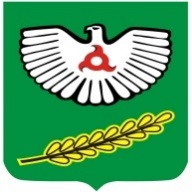 РЕСПУБЛИКА                                                                             ИНГУШЕТИЯ